Important J-1 Program Reminders for Inter & Trainee Program Participants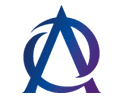 Essentials for a Great ExperienceAlliance Abroad Group (AAG) is your designated visa sponsor and is responsible for monitoring your health, safety, and wellbeing while on the program.  Our Support Department is dedicated to providing assistance to you throughout your program.  Please reach out to us with any concerns you may have so we can better support you.Our Phone Number: 1-866-622-7623Our Email: Supportinfo@allianceabroad.com  24 Hour Support:  We can always be reached in the case of an emergency at 1-866-622-7623.  If the call is not an emergency, a message will be taken and the call returned the next business day.Program Purpose: The purpose of the Intern and Trainee Programs is to enhance the skills and expertise of the exchange visitors in their academic field (Intern) or occupation fields (Trainee) through participant in structured and guided work-based training and internship programs and to improve participants’ knowledge of American techniques, methodologies and technology. Program Duration: Please see your DS-2019 document and your Training Plan for the exact duration of your program.  Maximum program duration for the Intern program is 12 months. Maximum program duration for Trainee program is 18 months (except for hospitality placements which can only be for up to 12 months). Research the city/town/area where you’ll be completing your program.  Check to see average temperatures in the area and things and activities to do.  Be prepared for local climate when packing for your trip!Find out Public Transportation options in the area: https://www.apta.com/Locate a Public Library in the area: https://librarytechnology.org/libraries/uspublic/ Housing: It is important that you have housing secured and confirmed prior to your arrival in the United States. Participant Arranged Housing- your Host Company has provided you with available housing options in the area.  It is your responsibility to secure and confirm housing before you depart for the US.  AAG Assisted Housing- AAG has secured housing for you and you are expected to stay in your housing for the entire duration of your program.  You are not allowed to secure you own housing.  If you do not agree with this requirement, please select a different placementHost Company Provided or Host Company Assisted Housing- your Host Company has secured housing for you.  You are expected in housing secured for you by your Host Company for the entire duration of your program.  If you do not agree with this requirement, please select a different placement. Login to your profile in Participant Portal and make sure you submit to AAG all the required information: https://aag.hanovercrm.com/ Bring Enough Money: AAG recommended amount is $1,500 USD, plus any additional funds to cover your travel expenses and initial housing expenses (deposit and 1st month rent). The recommended $1,500 USD is to cover your expenses while you wait for your first paycheck, which might take up to 4 weeks. Please see this website to know approximate cost of living in the area: https://www.numbeo.com/cost-of-living/country_result.jsp?country=United+StatesAccess to Finances: You must have access to at least $1,000 at any point during your program to cover any unexpected expenses and support yourself during any anticipated work interruption.Traveling to the US: You must have the following documents on you when traveling to the US: Passport with your J-1 visaDS-2019 documentJob Offer LetterDS-7002 (Training Plan)Address where you’ll be staying upon arrivalAAG 24/7 Emergency Line (1-866-622-7623)If you do not have your passport and DS-2019 with you when clearing U.S. Customs and Immigration, you will not be allowed to enter the United States.Program Start: You cannot start training before your DS-2019 program start date or train after your DS-2019 program end date.  SEVIS Check-in: After arriving in the US, you MUST check into SEVIS by going your profile in Participant Portal: https://aag.cleversteam.com You cannot check in with SEVIS before you arrive in the United States and before your DS-2019 start date.  If you change your living address, email address, or phone number during your program, you must notify Alliance Abroad within 10 days of the change.Social Security:  The sooner you check into SEVIS, the sooner you can apply for a Social Security number.  After you check into SEVIS, we recommend waiting 10 days before applying for Social Security. Find the nearest Social Security Office: https://secure.ssa.gov/ICON/main.jsp  and bring the following documents with you:Completed Social Security application form: http://ssa.gov/online/ss-5.pdfPassport/ Visa            Sponsor letterDS-2019Electronic I-94 record print out (can be printed at the following link: https://i94.cbp.dhs.gov )Provide your Host Company address on the Social Security application form.  Keep your Social Security application receipt and show it to Host Company.Taxes:  As a J-1 program participant, you must pay all local, state and federal taxes.  You do not pay Social Security and Medicare taxes. Insurance:  Always call the insurance company before seeking medical attention, to ensure they locate and direct you to medical facility that accepts your insurance. If you do not contact insurance company first and receive approval, your medical claims might be deniedInsurance Provider: Hollard TravelInsurance Phone Number: 1-877-826-2910Policy Number: HLPTravel-AAGYou coverage starts 5 days before your DS-2019 start date and ends 5 days after DS-2019 end date.Your insurance does not cover regular check-ups, dental, vision, pregnancies, sexually transmitted diseases, pre-existing conditions, etc.  For more specific details about your insurance, what is and is not covered, what to do when you need medical assistance please visit: http://participants.allianceabroad.com/insurance  For coverage during 30 day travel period, notify Alliance Abroad at least 3 weeks prior to your DS-2019 end date. Monthly Check In: You are required to complete Monthly Check In every month during your program. We ask that you complete your Monthly Check In before the 20th day of each month.  Please use this opportunity to let us know about your program and what events and activities you’ve participated in. To complete Monthly Check In, please go to: https://aag.hanovercrm.com/ Evaluations: All Intern/Trainee program participants must complete program evaluations. The evaluations must be completed by both the Training supervisor and Intern/Trainee program participant.  Final program evaluation must be completed before the program end dateMidpoint Evaluation: https://www.allianceabroad.net/eval_mid.asp                                          	Final Evaluation: https://www.allianceabroad.net/eval_final.aspTraining/Internship Placement Plan (DS-7002):  You have been issued a Training Plan that outlines your training phases and what skills you will be learning during your Training or Internship program.  Please make sure to familiarize yourself with all the information listed on you Training/Internship Placement Plan. Stay in Touch: As a J-1 program participant, it is your responsibility to stay in regular contact with your sponsor. Please report any concerns to AAG by calling 1-866-622-7623 or emailing supportinfo@alliaceabroad.com.  You are required to check your email and respond to communication from Alliance Abroad within either 24 hrs or time frame given.  Staying in touch will help us to better assist you during your program.Travel Validation:  If you decide to travel outside of the United States during your program, you must obtain permission from your Host Company and get your DS-2019 endorsed for travel by Alliance Abroad.  AAG needs to receive your DS-2019 document in our office at least 3 weeks prior to your intended travel date.  For more information, please visit: http://participants.allianceabroad.com/travelYour Program Is About Cultural Exchange: You are expected to take part in cultural exchange opportunities at work, in your community, and in your area.  Each month, you will be expected to provide information about cultural events and activities you have attended.  We’d love to hear about your experiences and see photos!  You may also share your experiences and photos with AAG on Facebook, Twitter and Instagram.  Remember to use the following hashtags:  #AllianceAbroad, #J1City (example: #J1Austin) and #intlExchangeReturn Home after completing your Program: You must depart the US within 30 days of your program end date. 